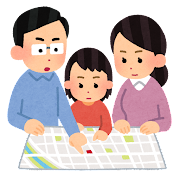 ケアプランへの災害避難情報の記載について西宮市ではケアプランに災害時の緊急連絡先や避難場所の記載をお願いしています。防災に対する意識を高めるとともに、災害時に役立つように皆様のご協力をお願いします。【目的】●近年、地震や台風、土砂災害など、市内においても災害が発生しています。災害時に支援を必要とする方については、日ごろから家族やサービス事業所等と災害に備えた話をすることが大切です。●緊急連絡先や避難場所の情報を共有し、災害時の安否確認やサービス提供に活用してください。【活用方法】●サービス担当者会議で配布し、緊急連絡先や避難場所等の情報を共有しましょう。なお、避難所等の情報はハザードマップで確認できます。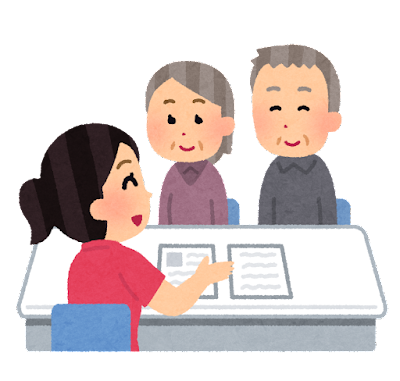 ●普段から目につく所に貼って、防災を意識しましょう。●緊急連絡先は常に最新にしておきましょう。本人氏名西宮　花子氏　名西宮　太郎関　係長男連絡先090-9999-9999避難場所〇〇小学校事業所名〇〇ケアプランセンター連絡先090-9999-9999